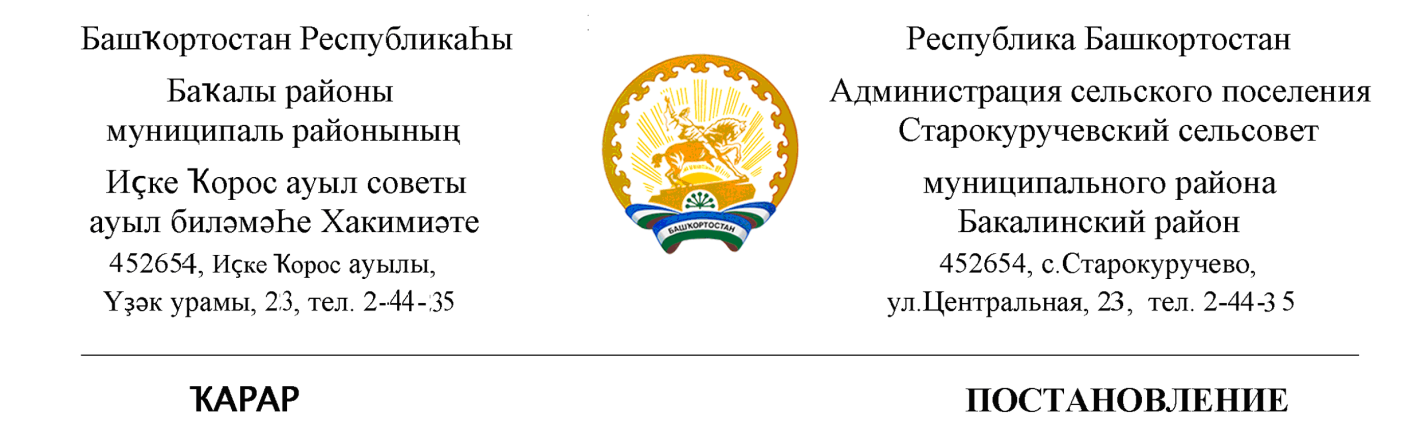 25 февраля 2020 года                          № 83                       25 февраля 2020 й..«О присвоении почтового адреса»1. Жилому дому присвоить почтовый адрес: 452654, Республика Башкортостан, Бакалинский район, с/с. Старокуручевский, д.Ахмерово, ул.Центральная , д.8   Управляющей делами администрации сельского поселения Старокуручевский  сельсовет Гилаевой Э.С.. внести изменения в похозяйственную книгу.Глава сельского поселенияСтарокуручевский сельсовет                                                        И.М. Маннапов